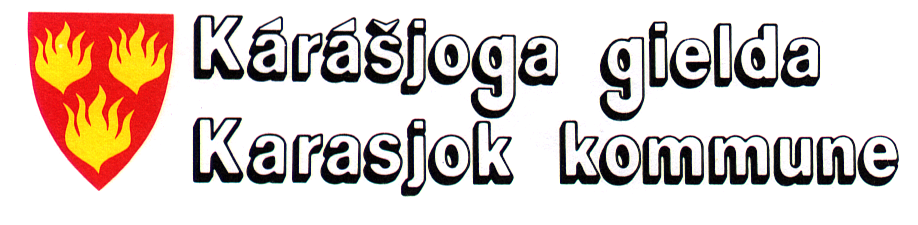 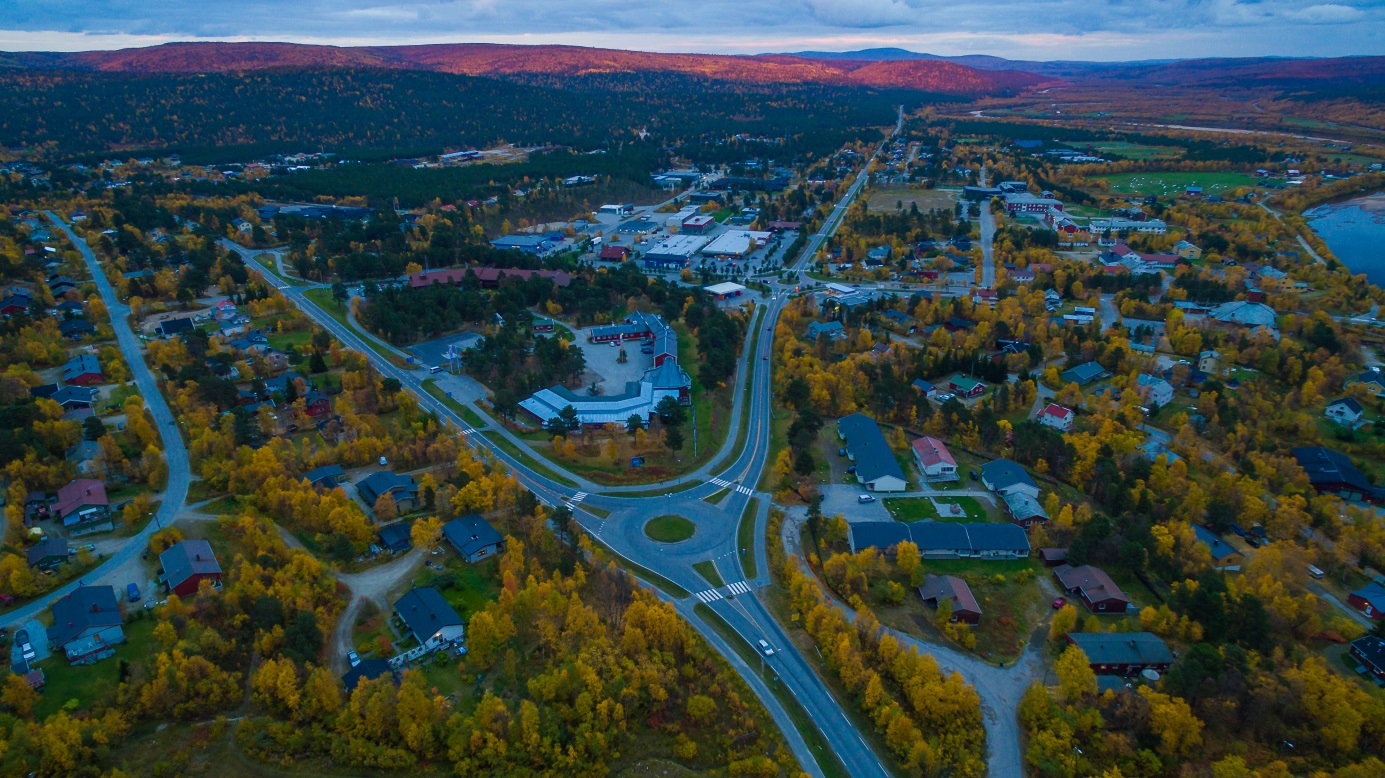 Foto: Thor Sæther Behandles
Hovedutvalg plan, miljø, utvikling  
Hovedutvalg oppvekst, utdanning, språk og kultur 
Hovedutvalg omsorg og sosiale tjenester 
Formannskapet
Kommunestyret InnholdKvartals- og månedsrapportering 2018 – 01.01.- 30.06.18	4Kárásjoga gielda – bajitdássi, Karasjok kommune - overordnet	4Økonomi, drift	4Sykefravær	5Helse-, miljø og sikkerhet	6Politiske saker – eldre enn tre måneder	6Bruk av tospråklighetsmidler	6Tilsyn siste kvartal	6Internkontroll (orden i eget hus)	7Fellesfunksjoner	7Økonomi, drift	7Sykefravær	7Rådmannens stab	8Økonomi, drift	8Sykefravær	8Helse-, miljø og sikkerhet	9Oppvekst, utdanning, språk og kultur	10Økonomi, drift	10Kommentarer til merforbruk/mindre forbruk	10Sykefravær	11Bruk av tospråklighetsmidler	12Tilsyn siste kvartal	12Internkontroll (orden i eget hus)	13Helse og omsorg	13Økonomi, drift	13Sykefravær	15Konkretisere fraværsreduserende tiltak som er gjennomført	15Bruk av tospråklighetsmidler Har brukt tospråklighetsmidler til tolking av møter.	16Tilsyn siste kvartal  Ingen tilsyn.	16Internkontroll (orden i eget hus)	16Plan, teknisk, miljøutvikling og næring	16Økonomi, drift	16Sykefravær	17Helse-, miljø og sikkerhet	18Tilsyn siste kvartal	18Investeringer	18Kvartals- og månedsrapportering 2018 – 01.01.- 30.06.18Kárásjoga gielda – bajitdássi, Karasjok kommune - overordnet   
Det vil bli gitt en presentasjon og redegjørelse i formannskap og kommunestyre.Økonomi, drift Kommentarer til merforbruk/mindreforbruk 
Det totale merforbruket er regnskapsført med kr 11 046 534 i forhold til periodisert budsjett for samme periode. Regnskapstallene viser et merforbruk på utgiftssiden på kr. 7 655 083. Inntektssiden har mindre inntekter på kr. 3 391 451.Lønnspostene har et merforbruk på kr 1 412 658, 102% av periodisert budsjett. I sentraladministrasjonen er det et mindre forbruk på kr 280 960. I oppvekst, utdanning, språk og kultur er det er merforbruk på kr 1 530 522. Innen helse og omsorgstjenestene er det merforbruk på kr 819 255. Innen tekniske tjenester er det mindre forbruk på kr. 350 740.  Andre driftsutgifter har et merforbruk på kr 2 656 599, 116% av periodisert budsjett. Merforbruket er under felelsutgifter, helse og omsorg og tekniske tjenester. Kjøp av tjenester har er merforbruk på kr 4 644 070, 157% av periodisert budsjett. Av dette er det merforbruk i oppvekst, utdanning, språk og kultur med kr 4661 558, helse og omsorgstjenestene med kr. 2 311 514. Innen tekniske tjenester er det merforbruk på kr 2 254 235.  Overføringer har et har et mindre forbruk på kr 834 020. Finansutgifter har et mindre forbruk på kr 224 224.Salgsinntekter har kr 1 579 619 i mindre inntekt.
Skolefritidsordningen har mindre inntekter fordi det har vært ledige plasser. Kulturskolen har 44% av periodiserte inntekter, en svikt på kr 26 500. Sykehjem har svikt i egenbetalinger på kr 252 000. Teknisk har svikt på inntekter egenbetalinger på 1 348 161. Det er mindre husleieinntekter på kommunale utleiebygg- og boliger. Av dette er det kr 977 000 i mindre leieinntekter på svømmehallen. Refusjoner har en merinntekt på kr 1 563 388. Dette er hovedsakelig momsrefusjon og sykepenger. For perioden mangler totalt kr 3 137 000 i statlig refusjon for særlig ressurskrevende tjenestemottakere. I tillegg mangler totalt kr 1 038 000 i refusjoner fra samarbeidskommuner og staten for driften ved Samisk Krise og incestsenter.Overføringer har mindre inntekt på kr 3 118 094. I hovedsak er dette mindre overføring av skatt.Finansinntekter har en mindre inntekt på kr 257 126.Tiltak for å komme i balanseRådmannen har sendt ut melding om innkjøpsstopp. I samme melding har rådmannen informert om at inntak av vikarer skal reduseres til ett absolutt minimum.  Kun overtid som er pålagt av nærmeste leder godkjennes.  Budsjettendringer vurderesBudsjettreguleringer foretas senere på året.Sykefravær Oversikten i tabellen viser fravær for gjeldende kvartal som rapporteres. Siste kolonne viser det totale sykefraværet de to foregående årene. I tillegg til å rapportere egenmeldt og legemeldt sykefravær, rapporteres fravær med bakgrunn i barns sykdom og svangerskap. Disse er ikke med i beregning av sykefravær. Sykefraværs utvikling i 2015 til 2017 i prosent Det totale sykefraværet i kommunen er 13% for inneværende kvartal i 2018. Det legemeldte korttidsfraværet har vært stabil rundt 3% i 2017 og hittil i 2018.  Det legemeldte langtidsfraværet har økt fra 2017 til utgangen av 2. kvartal 2018- fra 6,7% til 8,0%. For kommuneøkonomien har en reduksjon i korttidsfraværet størst gevinst. Av hensyn til tjenestemottakerne er det viktig å redusere både korttids- og langtidsfraværet. Ved fraværsreduksjon vil blant mye annet, også kvaliteten på tjenesteytingen bli bedre.Konkretisere fraværsreduserende tiltak som er gjennomførtKontinuerlig oppfølging av sykmeldte og medarbeidere som står i fare for å bli sykmeldt, samt oppfølgingssamtaler er satt i system og gjennomføres.Arbeidsplasstilrettelegging skjer kontinuerlig ved behov. I dette arbeidet involveres bedriftshelsetjenesten ved behov.  Øvrige tiltak kommenteres i de respektive tjenesteområder, dersom andre tiltak er igangsatt.Helse-, miljø og sikkerhet Ansvarsområdene i kommunen har sine interne hms planer og tiltak. Disse beskrives innen de ulike ansvarsområdene.Oppfølging av IA handlingsplan i avdelingen. Kommunestyret har den 15.12.16, sak 16/94 vedtatt den overordnede handlingsplanen for HMS, IA/ sykefravær/ nærvær 2017-2018. I planen er de overordnede mål og tiltak vedtatt. Avdelingene lager egne planer med utgangspunkt i den overordnede planen. Hms koordinatoren, kommunens IA-kontakt og avdelingene har laget de avdelingsvis planene.  Utarbeidet IA- handlingsplaner.  IA- planene er planer som blir fortløpende redigert, etter hvert som behovet for dette tilsier revidering.
  Kommentarer og eventuelle tiltak Den overordnede planen har blant annet tiltak på:Systematisk oppfølging av sykmeldteLederopplæring Igangsette kommunal HMS gruppe Medarbeidersamtaler 	PersonalmøterMedbestemmelsesmøterUlike arbeidsmiljøtiltak bla. Rolleavklaringer SikkerhetstiltakTilrettelegninger sammen med avdelings ledere, NAV-IA kontaktHoldnings endringerPolitiske saker – eldre enn tre måneder  Det er et eget vedlegg med oversikt over politiske saker for perioden 01.01.- 30.06.18.Bruk av tospråklighetsmidler Oppvekst, utdanning, språk og kultur har egen aktivitetsplan med tiltak og budsjett for året. Tilsyn siste kvartal Dersom det har vært tilsyn i 1. kvartal, kommenteres dette under de aktuelle avdelinger.Internkontroll (orden i eget hus)Kommunal tjenesteproduksjon.Kommunen har tatt i bruk Compilo i organisasjonen. De fleste har fått opplæring i bruk av systemet. Det er gjennomført oppfriskningskurs og kompletteringskurs for ansatte som hadde behov for opplæring.  Nytt kurs planlegges gjennomført rett over sommerferien.Internkontrollsystemet skal være et hjelpemiddel som fortløpende revideres og tilpasses organisasjonens behov.  Fellesfunksjoner Økonomi, drift Kommentarer til merforbruk/mindreforbruk I fellesfunksjoner inngår politisk virksomhet, rammeoverføring og kostnader til telefoni, overordnede samarbeidsavtaler og overføringer. Ansvarsområdet har merkostnad på kr 2 668 178.  
I dette ligger merkostnad til porto med ca kr.100 000. Ulykkesforsikring, ks kontigenter, bedriftshelsetjenesten og Finnut har en samlet merkostnad på kr 859 000.
Fellesområdet har en inntektssvikt på overføringer på kr 2 143 094. Dette er mindre inntekter på skatt. Tiltak for å komme i balanseRådmannen har sendt ut melding om innkjøpsstopp. I samme melding har rådmannen informert om at inntak av vikarer skal reduseres til ett absolutt minimum.  Kun overtid som er pålagt av nærmeste leder godkjennes.  Budsjettendringer vurderesBudsjettreguleringer gjennomføres i forbindelse med regnskapsgjennomgang. Det er foretatt budsjettreguleringer i årets budsjett der dette har vært aktuelt.Sykefravær Sykefraværet for fellesområdet er del av sykefraværsrapporteringen for rådmannens stab. Rådmannens stab Økonomi, drift Kommentarer til merforbruk/mindreforbruk Rådmannens stab har en merkostnad på kr 33 119. De øvrige utgiftspost gruppene er godt innenfor de vedtatte budsjettrammene, foruten postgruppen overføringer. Her er det et merforbruk på kr 441 513. Av dette er det merforbruk på økonomisk sosialhjelp med kr 307 084 for perioden. Det øvrige merforbruket er på moms utgifter, som igjen gir merinntekt på momsrefusjon. Budsjettforbruket planlegges innenfor de godkjente rammer.  Tiltak for å komme i balanse
Selv om budsjett forbruket i rådmannens stab er innenfor de bevilgede rammer, må også rådmannens stab ha tett budsjettoppfølging.Fortløpende kontroll med de løpende utgifter.Rådmannen har sendt ut melding om innkjøpsstopp. I samme melding har rådmannen informert om at inntak av vikarer skal reduseres til ett absolutt minimum.  Kun overtid som er pålagt av nærmeste leder godkjennes.  Budsjettendringer vurderes En del budsjettreguleringer er foretatt. Øvrige budsjettreguleringer foretas senere på året.Sykefravær Sykefraværs utvikling i 2015 til 2018 i prosent Sykefraværet i rådmannens stab er fra1. kvartal 2018, og ut 2. kvartal 2018, redusert fra 13,08 % til 8,76%. Medarbeidere som har hatt langtids fravær er tilbake i jobb.  Konkretisere fraværsreduserende tiltak som er gjennomførtAnsvarsområdet har fra tidligere etablert ordninger for oppfølging av medarbeidere i forhold til sykefravær. Ansatte som står i fare for å bli sykmeldt følges opp gjennom samtaler. Ansatte som er sykmeldt følges opp etter oppsatte rutiner for sykefraværsoppfølging. Når behov for tilrettelegging innmeldes, følges dette opp ved vurdering av aktuelle tiltak.Helse-, miljø og sikkerhet HMS/IA planen for rådmannens stab er utarbeidet med utgangspunkt i vedtatt overordnet plan.  HMS koordinatoren og kommunens NAV/IA-kontakt har bistått utarbeidelse av planen.Stillingen som HMS koordinator ble besatt i 2. kvartal 2018.  Oppfølging av IA handlingsplan i avdelingen. IA- planene er planer som blir fortløpende redigert, etter hvert som behovet for dette tilsier revidering.
 Kommentarer og eventuelle tiltak Kontinuerlig oppfølging av sykmeldte og medarbeidere som står i fare for å bli sykmeldt, samt oppfølgingssamtaler er satt i system og gjennomføres.Personalmøter avvikles ut fra etablert system.HMS opplæring gjennomføres sammen med NAV-IA kontakt kontinuerlig. Holdnings endringer som gjør arbeidsmiljø bedre, gjennomføres kontinuerligCompilo opplæring gis etter behov.Arbeidsplasstilrettelegging skjer kontinuerlig ved behov. I dette arbeidet involveres bedriftshelsetjenesten ved behov.  Oppvekst, utdanning, språk og kultur Økonomi, drift Regnskapet for avdelingen Oppvekst med flyktningetjenesten, grunnskolen m/SFO, voksenopplæring, skolekantine, barnehagene, kulturskolen, kulturkontoret, skolekantine, språksenter, folkebiblioteket og bibliotekbussen, viser et netto forbruk på 96 % i forhold til periodisert budsjett. Det er en besparelse på kr 1 008 148. 
Kommentarer til merforbruk/mindre forbruk UtgifterGuolban har et overforbruk på fastlønn, lønn lærling, vikar lønn sykefravær og ferievikar, lønn prosjektstillinger, pensjon, feriepenger, og diverse forsikringer. Noe mindre forbruk på vikarlønn foreldrepermisjon. Guolban mánáidgárdi har åpnet tre avdelinger og på bakgrunn av dette har driftskostnadene gått opp barnehageåret 2017/ 2018. Det er også satt inn feil på lønnspost-lærling og dette har skapt et overforbruk på ca. 52 000. Guolban har mange assistenter som har lang ansiennitet i barnehagen med relativt høy årslønn, noe som også påvirker lønnsposten og i tillegg har det vært budsjettert for lite i perioden det rapporteres for. For Láttošluohkká máináidgárdi er det er generelt overforbruk på alle poster på utgiftssiden.Grunnskolen m/SFO, voksenopplæring, skolekantine og kulturskolen har et merforbruk på utgiftssiden på kr 1 033 838. Hovedsakelig er dette merutgifter på lønn i grunnskolen på kr 519 466. Dette er merkostnader på fastlønn og vikarkostander på vikarbruk. SFO har også merkostnader på lønn med kr 181 879, som er tilknyttet vikarbruk. Skolekantina har merforbruk på lønn med kr 159 360 grunnet sykefravær. Denne merkostnaden refunderes av Nav. På kostnader til andre driftsutgifter har grunnskolen merutgifter til reisekostnader for de prosjekter og tiltak som har statlig finansiering. Øvrige driftsutgifter er i balanse.InntekterFor Guolban mánáidgárdi er det kommet inn noe mindre i brukerbetalinger, men noe mer i kantine/kafesalg, refusjon sykepenger, refusjon feriepenger NAV, refusjon av foreldepenger mer enn det som var periodisert i perioden. Láttošluohkká mánáidgárdi har fått innvilget samisk tilskudd fra Sametinget på kr. 520 000, og som vil bli inntektsført i løpet av august/september måned. Det er kommet merinntekt for perioden på brukerbetalinger, for kantinesalg, utleie av lokaler, refusjon sykepenger og refusjon feriepenger NAV.Grunnskoleenheten har en merinntekt på til sammen 1 090 666. SFO har inntektssvikt for egenbetaling på kr 123 000. SFO har ledige plasser grunnet færre barn. Dette gir mindre inntekter. Refusjoner har merinntekt på til sammen kr 998 865. Av dette er det merinntekt fra staten på kr 730 000, som i hovedsak er statlig refusjon av kostander til videreutdanning av lærere. Det er også merinntekt på refusjoner for opplæringstilbud for elever hjemmehørende i andre kommuner på kr 192 745.Tiltak for å komme i balanse.Guolban mánáidgárdi skal regulere innenfor egen ramme for å holde balanse i regnskapet.  Det er søkt om samisk tilskudd fra Sametinget, noe som vil jevne ut merforbruket på mange poster og på det totale budsjettet. Láttošluohkká mániáidgárdi har regnskapet i balanse og det vil gjøres reguleringer innenfor egen budsjettramme.Grunnskolen sliter med å overholde budsjettrammene. Det er ført streng budsjettdisiplin også i 2018. Medarbeiderne har lojalt fulgt opp kravet om å unngå unødvendige utgifter. Dersom ekstra oppfølgingsbehov avdekkes ved starten av nytt skoleår, vil grunnskolen ha store problemer med å overholde budsjettetSykefravær Sykefraværs utvikling i 2015 til 2017 i prosent og andre kvartal 2018Sykefraværet ved Guolban mánáidgárdi er relativt stabilt. Ved Láttošluohkká mánáidgárdi har sykefraværet gått ned 1,71% fra 1. kvartal. Konkretisere fraværsreduserende tiltak som er gjennomførtHMS/IA handlingsplan for barnehagene
Barnehagene har utarbeidet HMS handlingsplan for sykefravær og arbeidsmiljø med både mål og delmål. Målet med planen er å redusere og forebygge sykefraværet og at personalet har medvirkningsmulighet av arbeidsmiljøet. Det har vært avholdt møter som avdelingsmøter, personalrådsmøter og styrer-/pedagogisk leder møter. I henhold til IA arbeid- HMS handlingsplan er følgende tiltak gjennomført i 2.kvartal:Sykefravær som tema på personalrådsmøterHatt besøk av HMS-koordinatorSosiale tiltak: kaffe, kake, mat (en gang i uka)Gjennomført pedagogisk veiledning/oppfølging med pedagogisk ledere ved behovVed sykemeldinger gjennomføres det oppfølgingssamtaler. Egenmeldte følges opp av styrer. Grunnskolen m/SFO har iverksatt følgende tiltak:Utarbeidet HMS plan for SFOBruk av assistent håndbokHar gjennomført sykefraværssamtaler med oppfølgingNAV har bistått med veiledning og deltatt på oppfølgingssamtalerTilrettelegging av arbeidsplass Folkebiblioteket har søkt og fått midler fra NAV til kartlegging av kontorarbeidsplasser, og søkt tilskudd fra NAV til innkjøp av boktraller.Bruk av tospråklighetsmidlerBarnehagene har laget en egen aktivitetsplan for bruken av midlene Målet er språkstimulering ved ulike kulturelle aktiviteter som duodji, sang, teater, joik og lek. Ingen aktiviteter i denne perioden som har gått over disse midlene. Dette gjelder også for folkebiblioteket.Grunnskolen har fulgt den oppsatte planen og har gjennomført følgende aktiviteter:Gjennomført skolekonsertUtlyst språkmedarbeiderSent ut tilbud på tolking, ennå ikke fått tilbakemeldingGår til innkjøp av utstyr for tolkingVinteraktivitetsdager gjennomført med blant annet reinkjøringAvdeling Oppvekst, utdanning, språk og kultur, og avdeling Plan, teknisk, miljøutvikling og næring har hatt to felles plangruppemøter. Det er gjennomført kartlegging av samisk språk-kompetanse i avdelingene, som er forarbeid for samisk språkkurs for ansatte.Tilsyn siste kvartal Det har vært tilsyn ved Láttošluohkká mánáidgárdi med tilsynsrapport 17.04.2018 uten påviste avvik eller merknader overfor barnehagen. Karasjok kommune må derimot lukke avvik innen 10. september som går på interne rutiner for tilsyn av barnehager. Pålegget innebærer at Karasjok kommune som barnehageeier må:Være tydelig på hva som er barnehageeiersoppgaver og barnehagemyndighetsoppgaverTa ansvar for kvaliteten i barnehagetilbudetTa ansvar for å ha et kompetent personaleStyre barnehagene slik at barnehagetilbudet blir trygt og godt for barn og foreldreInternkontroll (orden i eget hus)HMS/IA handlingsplan Láttošluohká mánáidgárdi
Láttošluohká mánáidgárdi har utarbeidet HMS handlingsplan for sykefravær og arbeidsmiljø med både mål og delmål. Målet med planen er å redusere og forebygge sykefraværet og at personalet har medvirkningsmulighet av arbeidsmiljøet. Det har vært avholdt møter som avdelingsmøter, personalrådsmøter og styrer/pedagogisk leder møter i henhold til IA arbeid- HMS handlingsplan. Helse og omsorgØkonomi, drift Regnskapet for avdelingen Helse og omsorg omfatter tjenestene innen stab, legetjenesten, laboratoriet, ergo og fysio, Familiens hus som PPT, helsestasjon, barnevern, rus/psykisk helse, institusjonsbasert omsorg, drift kjøkken, hjemmebasert omsorg og omsorgsboliger og bo og avlastningstjenesten viser et netto forbruk på 110 % i forhold til periodisert budsjett. Det er en merforbruk på kr 5 742 790.  Kommentarer til merforbruk/mindreforbruk  Utviklingssenteret har mottatt overføring fra Helsedirektoratet på kr. 1,92 mill., dette er kr. 1,3 mill. mer enn budsjettert pr. Juni 2018Ansvar 224 Administrasjon Pleie og omsorg har et merforbruk på kr. 796 190 – dette budsjettet er i utgangspunktet lite og med ett så stort merforbrukInstitusjonsbasert omsorg har ett total merforbruk på kr. 3,4 mill. som fordeler seg på lønn kr. 2,3 mill. og kjøp av tjenester på kr. 1,25 mill.Hjemmebasert omsorg har et merforbruk på kr. 937 637 – her mangler tilskudd fra Helsedirektoratet for særlig ressurskrevende brukere på kr. 737 200 som ikke er mottatt pr juni 2018(FEIL PERIODISERT I BUDSJETTET)Bo og avlastningstjenesten har ett merforbruk på kr. 1,6 mill. – her mangler tilskudd fra Helsedirektoratet for særlig ressurskrevende brukere på kr. 2,4 mill. pr. juni 2018 (feil periodisert i budsjettet.Totalt er det sendt inn refusjonskrav til Helsedirektoratet for særlig ressurskrevende brukere for kr. 7 014 000.Det forventes inn kr. 400 000 for samarbeidsavtale med Krise og incestsenteret for Kautokeino og Porsanger kommune, med kr. 200 000 fra hver kommune.Det er søkt om Innovasjons og kompetansehevingstilskudd fra Fylkesmannen i Finnmark.Helse og omsorgstjenestene har fortsatt i 2 kvartal mange vakante/ubesatte stillinger, som berører grunn bemanningen både ved institusjonsbasert omsorg men også ved hjemmebasert omsorg. Dette medfører derfor til store vikarutgifter og utgifter til overtid og ekstra vakter/forskyvning av vakter. Ved institusjonsbasert omsorg har man vært nødt til å benytte vikarbyrå, da vi har 5 vakante sykepleierstillinger, og man har benyttet 1 vikar utenom vikarbyrå. Merkostnader som er tilknyttet helse og omsorg henger sammen med økende brukere av kommunale helse og omsorgstjenester. I særlig grad gjelder dette eldre over 80 år og økningen var merkbar allerede fra 2012. Utfordringene henger også sammen med at vi får yngre tjenestemottakere med varierte og mer omfattende tjenestebehov. Det stilles derfor høyere krav til faglighet, samtidig som brukere og pårørende er mer bevisst på krav til innhold og kvalitet i tjenestene. Som følge av en rekke reformer har ansvar og oppgaver blitt overført fra spesialisthelsetjenesten til kommunen. I tillegg kommer omstilling i spesialisthelsetjenesten har dermed fått nye brukergrupper med mer faglig krevende og komplekse medisinske og psykososiale behov. De hjemmebaserte tjenestene møter ofte brukere og pårørende i tidlig fase av sykdomsutviklingen, og kan bidra til at de kan leve og bo selvstendig og ha en aktiv meningsfull hverdag i fellesskap med andre. Utviklingen viser at kommunen vil få ansvar for flere pasienter med behov for pleie og omsorgstjenester innenfor kreftomsorgen, fordi flere pasienter lever lenger med kreft, og kommunen vil måtte ta en større del av ansvaret for lindrende behandling. Det er et mål at kreftomsorg, symptomlindring og smertebehandling skal bli en alminnelig og naturlig kunnskap i kommunehelsetjenesten, og krever derfor kompetanseoppbygging og styrking av tjenestetilbudet til pasient og deres pårørende. Dette medfører økte kostnader ved at det blir flere brukere av hjemmetjenesten.  InntekterDet er inntektssvikt på brukerbetalinger på sykehjemmet. Det er tilført ekstra ressurser til 2 nye plasser, men plassene kan ikke tas i bruk med bakgrunn i manglende bemanning. Her snakker vi om 2,3 stillingshjemler.  Tiltak for å komme i balanse.Tjenesteområdet er ikke dimensjonert til å møte behovet som følger av økningen av antall brukere innenfor helse og omsorgstjenester. Dekning av disse gir i dag budsjettmessige overskridelser. Både innenfor hjemmebasert omsorg og institusjonsbasert omsorg resulterer det økte tjenestebehovet utstrakt sjonglering av plassdisponeringen. Fravær av varige løsninger som dekker behovet, blir slitasjen stor både for tjenestemottaker, deres pårørende og kommunens helsepersonell. Ved å ha samsvar mellom behov og tjenestetilbud, vil slitasjen på personalet bli mindre. Dette vil ventelig redusere sykefraværet og bidra positivt i rekrutteringssammenhengSykefravær Sykefraværs utvikling i 2015 til 2017 i prosent og andre kvartal 2018Sykefraværet for avdelingen viser nedgang fra 14,84 i 2016 til 10,23 i 2018 på total sykefravær pr år. Det er særlig legemeldt langtids sykefravær som er gått ned, men også egenmeldt fravær for alle enhetene. Total sykefravær første kvartal er 10,23%.Kommunens ledere på alle nivå må ta felles ansvar for å få ned sykefraværet, og dette må være et fast tema på personal og enhetsledermøter. Gjennom IA avtalen med Nav har kommunens ledere bistand fra Nav i hvordan følge opp medarbeidere som er sykemeldt eller står i fare for å bli sykemeldt. Det er også nødvendig å rette oppmerksomhet til de som er i jobb og på den måten sikre nærvær. Dette må følges opp på personal/enhetsledermøter med fagledere, og ved å bruke HMS koordinator. Konkretisere fraværsreduserende tiltak som er gjennomførtHMS/IA handlingsplan 
Det er utarbeidet HMS handlingsplan for sykefravær og arbeidsmiljø med både mål og delmål. Målet med planen er å redusere og forebygge sykefraværet og at personalet har medvirkningsmulighet av arbeidsmiljøet. Det har vært avholdt møter som personalmøter hvor kommunens HMS konsulent og Nav IA kontakt har vært tilstede.  I henhold til IA arbeid- HMS handlingsplan er følgende tiltak gjennomført i 1.kvartal:Sykefravær som tema på personalrådsmøterHatt besøk av HMS-koordinatorSosiale tiltak: kaffe, kake, mat (en gang i uka)Ved sykemeldinger gjennomføres det oppfølgingssamtaler. Egenmeldte følges opp av leder. Ved hjemmebasert omsorg og institusjonsbasert omsorg er det søkt og innvilget midler fra NAV til hjelpemidler for å forebygge ytterligere sykefravær. Bruk av tospråklighetsmidler
Har brukt tospråklighetsmidler til tolking av møter.Tilsyn siste kvartal 
Ingen tilsyn.Internkontroll (orden i eget hus)Internkontroll er noe som prioriteres året rundt, og internkontroll systemet revideres og opparbeides fortløpende. Prosedyrene og rutinene legges inn i Compilo systemet hvor alle arbeidstakere har tilgang. Hvor ajour er avdelingen med saksbehandlingen. Beskriv eventuell restanseliste:Det er 66 brukerrelaterte søknader som er ubehandlet, og dette berører 42 personer.Pr. 2. kvartal er det 10 søkere til langtidsopphold/sykehjem-omsorgsbolig i kommunen. Plan, teknisk, miljøutvikling og næringØkonomi, drift Kommentarer til merforbruk/mindreforbruk  Avdelingen har merforbruk på kr. 3,6 mill. Overforbruk på utgifter egen produksjon, kjøp av tjenester, overføringer og besparelse på finansutgifter.Svikt i egne inntekt på kr. 1 200 000, fordelt på egne inntekter 1 300 000 og merinntekt refusjoner 120 000.LønnutgifterLønnsutgiftene viser mindre forbruk i andrekvartal totalt på kr. 350 747,-. Fordelt på besparelse FDV og Teknisk med kr. 730,-, merforbruk i administrasjonen med kr. 379,-. En del av overforbruket er på prosjektmedarbeider Joddu prosjekt som refunderes fra Miljøvern departementet. Videre arbeides det med å endre lønnsbelastning å overføre belastningene på VAR området. Dette gjøres for å få en bedre oversikt på selvkostområdet.11-12 Utgifter til egen produksjonMerforbruk på egen produksjon 11-12 på totalt k.  880’, fordelt på FDV med kr. 129’, VAR med kr. 743’,. Fordeles strøm på kr. 354’, kjøp av vedlikeholdstjenester kr. 127’, 12510 kjøp av vedlikehold av anlegg med kr. 796’, vedlikeholdskostnadene dekkes inn ved å belaste VAR fond vann og avløp. Strømutgiftene er historisk høye og for å reduserer utgiftene på dette må man skifte konvensjonelle lyspærer erstattes av led. Tiltak budsjettendring og fortsette med innkjøpsstopp. 13 Kjøp av tjenester Overforbruk kjøp av tjenester på kr. 686’, som fordeler seg på VAR området og dekkes inn ved bruk av selvkostfond, veivedlikehold kr.248’, brannberedskap med kr.162’, og FDV med kr. 218’. Fortsette med innkjøpsstopp.14 Overføringer Mer overføring på kr. 165’, overføring blant annet mva. og tap på fordring på kr. 142’ omsorgsboliger. 15 FinansutgifterBesparelse på finansutgifter på kr. 497’, belastning påskefestivaler mangler. Ompostere og endre på periodiseringsnøkkel. 16 SalgsinntekterSvikt i egne inntekter på 1,35 mil, fordelt på FDV med internleie barnehager, skole og basseng leie til skolebruk. Disse inntektene skal inntektsføres i desember og inntektsføres med 1,5 mil, periodiseringsfeil og rettes til 3 kvartal.17 Refusjoner Mer inntekt på 167’ fordelt fra fylke på veterinærvaktordning, refusjon sykepenger/refusjon feriepenger NAV på kr. 217’. Refusjon sykepenger må ses i forhold til forbruk sykemeldte. Tiltak for å komme i balanse
Gjennomgå og endre til riktige periodiseringsnøkkeler budsjett/regnskap. Gjennomføre budsjettendringer der det er feilbudsjettert. Beholde innkjøpsstopp for å komme i balanse.  Sykefravær  Sykefraværs utvikling i 2016 til 2018 i prosent Nedgang sykefraværet på egenmeldte, legemeldte under 16 dager og totalfravær kvartalsvis. En økning på legemeldte under 16 dager. Avdelingen langtidssykemeldte som medfører til forholdsvis høyt sykefravær i forhold til tidligere fravær. Dette fraværet er langtidssykemeldte og avdelingen arbeider aktivt for å dette tallet ned. Imidlertid er det liten nedgang i legemeldte over 16 dager og totalsykefraværet i forhold til 1. kvartal. Avdelingen har hatt fokus på sykefraværs oppfølging og dette viser seg i forhold til nedgangen og målet er å komme ned på ca 6 % fravær og lavere. Helse-, miljø og sikkerhet Avdelingen arbeideraktivt med HMS arbeidene og har igangsatt arbeid med å få på plass internkontroll innen VAR og FDV- avdeling. Videre har avdelingen startet internkontroll innen brann og beredskap og regner med å få dette på plass i løpet av september/november. Det er avtalt at avdelingen og HMS koordinator skal se på områder hvor man kan sette i gang felles HMS tiltak og dette vil skje i andre kvartal.Oppfølging IA handlingsplanAvdelingen har jevn oppfølgingssamtaler med de sykemeldte for å få ned sykefraværet. Bedriftshelsetjenesten og IA kontakt har vært gode samarbeidspartnere.Bruk av tospråklighetsmidlerAvdelingen har ikke brukt noe av tospråklighetsmidlene. Har hatt to planleggings møter med avdeling for oppvekst, utdanning, språk og kultur. Avdelingen kommer til å kartlegge og lage plan på bruk av samisk språk til skilting og merking av kommunale formålsbygg og veier. Videre er det laget en spørreundersøkelse for kartlegging av samisk språkkompetanse og dette skal gjennomføres i andre og tredje kvartal.Tilsyn siste kvartal Det har ikke vært noe tilsyn i første kvartal, men avdelingen arbeider med å lukke tidligere avvik. Dette gjelder avvik innen VAR, brann og bygningsdrift. Har lukket en del av avvikene innen vann og avløp og regner med å få dette gjennomført innen utgangen av tredje kvartal Øvrige driftsmessige forholdBrannsjefen har gjennomført opplæring på brannskolen og godkjent som brannsjef i kommunen. Har igangsatt arbeid med digitaliseringen av overvåking av vann og avløp. Videre har avdelingen igangsatt ROS analysearbeidene innen vann og avløp og regner med å ferdigstille arbeidet innen november 2018.   Investeringer Forbruk investeringer 2. kvartal har en besparelse på 7 673 886,- skyldes at prosjektene er igangsatt men belastningene kommer i løpet av 3. kvartal. Inntekts overføring for å dekke utgiftene vil bli ført i 3. og 4. kvartal. Regnskapsrapportering 2018
01.01.- 30.06.18Utgifter/InntektRegnskap hittil i årPeriodisert budsjettAvvik%-vis forbrukÅrsbudsjettUtgifter141 840 382134 185 299-7 655 083106299 880 317Inntekter-151 109 197-154 500 648 3 391 45198-299 880 317Nettoramme   - 9 268 815-20 315 34911 046 534Periode  Egen-meldt kvartalLegemeldt under 16 dager kvartalLegemeldt over 16 dagerKvartal Totalt sykefraværkvartal Totalt sykefravær pr årBarns sykdomSvanger-skap 2015 3,9213,444,3414,2712,10,641,42016 3,712,543,3413,3912,50,931,892017  2,42,96,7-----10,40,42,42018 1.kvartal3,13,38,812,9----0,52,62. kvartal2,03,08,013,0----0,21,1Utgifter/InntektRegnskap hittil i årPeriodisert budsjettAvvik%-vis forbrukÅrsbudsjettUtgifter                   14 255 697    13 462 521-793 176106   27 322 103Inntekter-111 714 752-113 589 754-1 875 00298-209 936 797Nettoramme-97 459 055-100 127 2332 668 17897-182 614 694Utgifter/InntektRegnskap hittil i årPeriodisert budsjettAvvik%-vis forbruk   ÅrsbudsjettUtgifter10 590 34110 491 16499 177101  22 818 139 Inntekter                -1 025 058- 959 000- 66 058107  -2 868 100Nettoramme                      9 565 2839 532 16433 119100 19 950 039Periode  Egenmeldt kvartalLegemeldt under 16 dager kvartalLegemeldt over 16 dagerKvartal Totalt sykefraværkvartal Totalt sykefravær pr årBarns sykdomSvanger-skap 20154,474,02,977,678,40,1802016 3,792,200,465,588,40,2702017  2,642,278,03----9,410,0602018
1.kvartal3,151,7215,1213,08----0,2802.kvartal1,365,81,68,76----00Utgifter/InntektRegnskap hittil i årPeriodisert budsjettPeriodisert budsjett      Avvik %-vis   forbrukUtgifter 35 895 995     425 671     425 671 101Inntekter-12 006 939 -10 573 120 -1 433 819 -1 433 819 114Nettoramme  24 314 727  25 322 875 -1 008 148 -1 008 148 96Periode  Egenmeldt kvartalLegemeldt under 16 dager kvartalLegemeldt over 16 dagerKvartal Totalt sykefraværkvartal Totalt sykefravær pr årBarns sykdomSvanger-skap 2015 år3,562,1612,20---14,840,630,942016 år 2,872,6812,58---14,780,771,262017 år2,152,108,72 ---11,260,303,042018jan/mars1,163,779,12 13,75---0,543,222018Apr/juni1,659,123,9412,33---0,142.06Utgifter/InntektRegnskap hittil i årPeriodisert budsjett      Avvik %-vis   forbrukUtgifter54 833 25550 882 236-3 951 019108Inntekter-12 337 379-14 129 150-1 791 77187Nettoramme42 495 876 36 753 0865 742 790116Periode  Egenmeldt kvartalLegemeldt under 16 dager kvartalLegemeldt over 16 dagerKvartal Totalt sykefraværkvartal Totalt sykefravær pr årBarns sykdomSvanger-skap 2015 år2,853,179,05---12,680,611,542016 år 2,602,8210,4214,4813,030,614,292017 år1,362,8210,42 ---13,030,614,292018Apr/juni     2,231,95                          4,35  5,4  9,23 13,09 10,23---0,5,00Utgifter/InntektRegnskap hittil i årPeriodisert budsjettAvvik%-vis forbrukÅrsbudsjettUtgifter25 839 42423 453 384-2 386 04011057 590 268Inntekter-14 025 069-15 249 624 -1 230 22192-37 140 925Nettoramme 11 814 3558 203 7603 610 59514420 360 943Periode  Egenmeldt kvartalLegemeldt under 16 dager kvartalLegemeldt over 16 dagerKvartal Totalt sykefraværkvartal Totalt sykefravær pr årBarns sykdomSvanger-skap 201621,23,07,316,30,202017 0,882,833,659,826,790,10,482018 1. kvartal1,601,649,0410,7110,710,13,492018 2. kvartal0,80,19,4510,3510,3501,4Utgifter/InntektRegnskap hittil i årPeriodisert budsjett%-vis forbrukÅrsbudsjettUtgifter9 707 42417 381 31056Inntekter-4 647 321-5 959 19478Nettoramme5 060 10311 422 11644